IntroductioniHRIS for the Ministry of Health Malawi became operational on 31st January 2014.This document is a reference guide to the various operational requirements and arrangements to support iHRIS on an ongoing basis.For the purposes of this document, the "Technical Team" refers to the Development and Support Teams, which include VSO volunteers and IT Officers from the Ministry of Health, who are part of the project.Support Mailbox and Hotlineihrismalawi@gmail.com is the central, shared mailbox for the Technical Team.This is where all enquiries, new iHRIS user requests and feedback are received.Go to https://mail.google.com/Log inas ihrismalawi, ora delegated accountClick on your personalised Google icon in the top right cornerSelect ihrismalawi@gmail.com (delegated)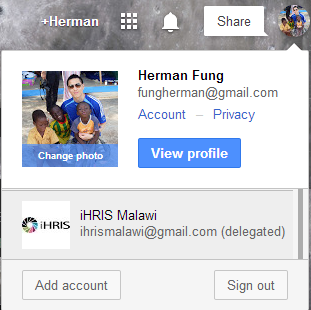 To administer sharing/delegation:-Log in as ihrismalawiClick on the gear icon near the top right corner of the pageSelect SettingsSelect the Accounts tabManage the "Grant access to your account" section as requiredWhen an account is added, the invitation must be accepted before access is active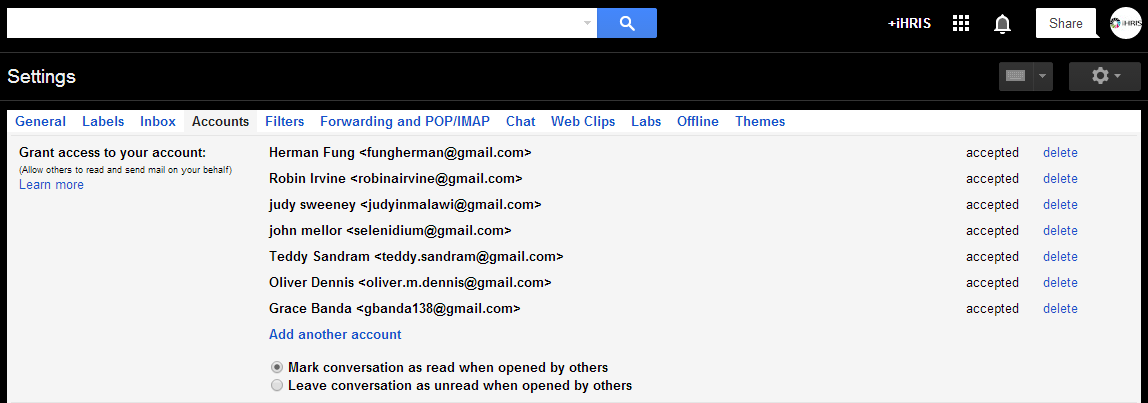 There is also a telephone hotline for more urgent support queries and requests.Management of the mailbox and hotline telephone is the responsibility of the person as identified in the Support Rota.iHRIS Support PlacardSupport RotaThe Support Rota is a weekly schedule used to share the responsibility of managing the Support Mailbox and Hotline, and perform the Daily Health Checks.It also identifies which team member has the MTL WiMAX Router for out of hours use.Dropbox: iHRISshare\Operations\Support Rota.xlsxDaily Health ChecksEvery morning of each working day, a basic set of tests or health checks should be conducted in Production (see Environments) to ensure the system is up and running, ready for all users.The team member responsible is identified in the Support Rota.Access the Production system: http://ihris.health.gov.mw/Log in as any userComplete a person searchView a personOpen the Staff ReportLog outFile LibraryThere are 2 official tools used to store documents and other files relevant to the project:-DropboxHuddleDropboxDropbox is a file sharing tool, used by the Technical Team on a daily basis.A master account, owned by ihrismalawi@gmail.com, store the files required for easy and quick access. For example, this iHRIS Operations Guide.A shared folder called iHRISshare is used to synchronise files for multiple users within the Development and Support Teams. This enables access to important files even when the users are offline because a copy of the files are stored on the users' local computer and it is kept up-to-date.Access Dropbox website: https://www.dropbox.com/Log in as ihrismalawi@gmail.comTo administer access to iHRISshare, Select the iHRISshare folder and click on Shared folder options… to set up and manage permissions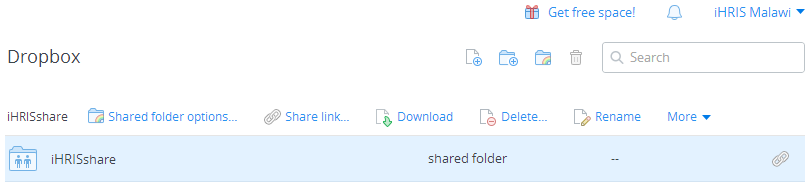 Each user must accept their invitation.Each user should have the Dropbox client program (available for Windows, Ubuntu and Mac) installed.Go to Preferences. Check the Enable LAN sync option.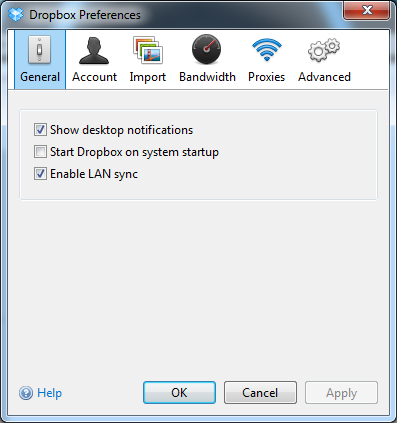 Where users of iHRISshare are on the same LAN, the synchronisation will be significantly faster.Alternatively, users can access the Dropbox website to download and upload the required files when necessary.HuddleHuddle is the client facing project management tool, where information is shared with all stakeholders.Access Huddle: https://my.huddle.net/Log in using an authorised account (email address or username)Choose the iHRIS Project Workspace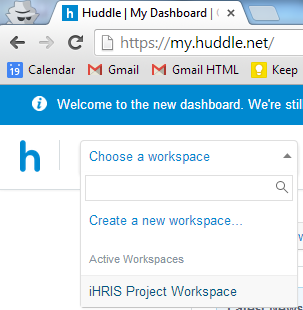 There are various features in Huddle, displayed as tabs near the top right corner of the page:-OverviewFilesMeetingsPeopleSettingsFilesThis is where all published documents are stored. This differs to the purpose of Dropbox, which should be used for working documents required by the Technical Team only.Huddle has more advanced access controls. It can be used to restrict access to certain audiences only. For example, the Ministry of Health team, as defined in the People feature.Go to the relevant folderClick on the Edit access permission on the right hand side of the page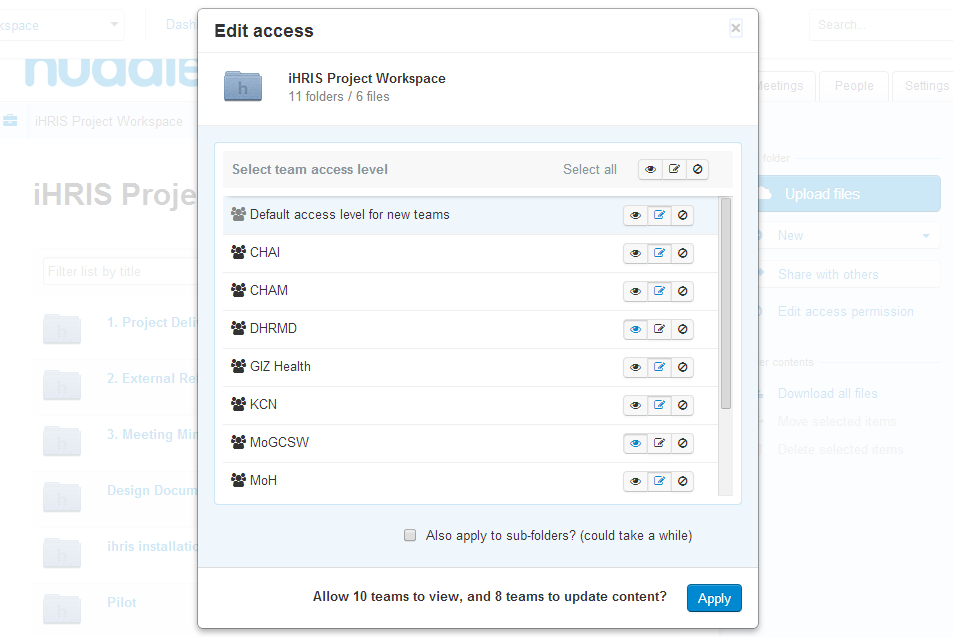 Members of the Technical Team should download the Huddle for Windows or Huddle for Mac client program. This enable desktop integration with the Huddle file library. Allowing the user to:-Open in relevant application e.g. WordEdit and lock, orOpen read-onlyMake changes in relevant applicationSaveCloseKeep locked, orUnlock it for other users to updateN.B. Workspace managers can override locks by clicking on the padlock icon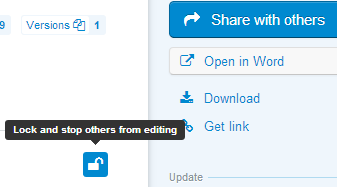 The alternative is to Download the latest version of the file each time. Edit the file. Then Upload new version manually.MeetingsThis is a simple calendar feature. Use this to record events pertinent to all stakeholders.PeopleThis is a directory of all users who have access to the workspace. Use this to find stakeholders' contact details and organise them into teams.SettingsThis is the control panel of the workspace. It is only available to workspace managers. Use this to organise teams, revoke users, reissue invitation to new users, turn features on or off.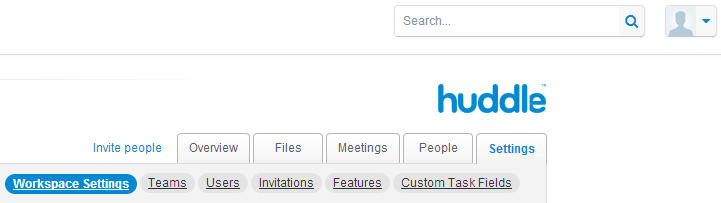 Subversion (svn)Subversion is a software versioning and revision control tool. The SVN repository is where the iHRIS Malawi source code is stored. It is located on the CHSU Server.Repository location: /ihris/grive/svn/repoSymbolic link: /ihris/svn (for web access)Project name: ihris-moh-malawiThe repository is secured and requires all users to have a username and password to read or write to its content.Access to the repository is a administered using the htpasswd command on the file /etc/apache2/dav_svn.passwd. Login to the server, run:-To add a new user or edit current a user's passwordsudo htpasswd /etc/apache2/dav_svn.passwd usernamee.g. sudo htpasswd /etc/apache2/dav_svn.passwd hermanEnter and confirm new password for userTo remove a user; Edit the access file:-sudo vi /etc/apache2/dav_svn.passwdRemove the relevant line for the userNotes:-A web interface of the iHRIS Malawi code is available at http://ihris.health.gov.mw/svn/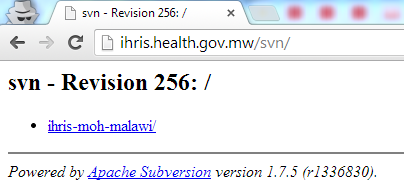 Basic svn commands: http://svnbook.red-bean.com/en/1.6/svn.ref.svn.htmlLaunchpadLaunchpad is a software development project hosting site. Together with the Bazaar (bzr) revision control tool, it is part of the recommended toolset for iHRIS projects.Since Subversion (svn) is the main revision control tool for iHRIS Malawi, Launchpad is only used to publish source code which has been packaged into a release. For example, Release 1.0.URL: https://launchpad.net/ihris-moh-malawiAccess to the project is administered through Launchpad itself.EnvironmentsThere are 5 iHRIS environments, which are hosted from the CHSU Server:-PrivateProduction/var/lib/iHRIS/sites/managePre-production/var/lib/iHRIS/sites/manage-preprodTraining1/var/lib/iHRIS/sites/training1PublicDemo1/var/lib/iHRIS/sites/demo1Demo2/var/lib/iHRIS/sites/demo2Production, Pre-production, Training1 are for internal use, within the project and stakeholders. The databases will have live data.Demo1 and Demo2 are intended for demonstration use to wider observers of the project and to the public. For example, other iHRIS projects and developers. As such, the databases should only include test data. The code base for each environment can change depending on the use. For example, Demo1 = Production, Demo2 = Pre-production level.CHSUCHSU is an acronym for the Community Health Sciences Unit.It is a satellite office of the Ministry of Health Headquarters, located in Area 3, Lilongwe.DatacentreThe CHSU Datacentre is located within Room 15 of the HIV and AIDS Department building.The iHRISshare Dropbox folder contains all information relevant to the datacentre.Dropbox: iHRISshare\CHSU\CHSU Datacentre.xlsxContacts worksheetAsset Register worksheetIn case of suspected site outages, use the Contacts worksheet to ascertain the 1st Line Support contacts.Keeping the Contacts and Asset Register up-to-date is the joint responsibility of the iHRIS Technical Team and 1st Line Support.ServerAsset identificationiHRIS/Server/01Server Nameihrisprod01HardwareHP ProLiant DL360p Gen8Intel Xeon E5-2640 (2.5GHz/6-core/15MB/95W)HP 4GB (1x4GB) Single Rank x4 PC3L-10600R (DDR3-1333) x 6HP 160GB 6G SATA 7.2K rpm SFF (2.5-inch) SC Midline 1yr Warranty Hard Drive x 3HP 1TB 6G SATA 7.2K rpm SFF (2.5-inch) SC Midline 1yr Warranty Hard Drive x 3SoftwareUbuntu 13.04 (GNU/Linux 3.8.0-34-generic x86_64)Apache2MySQLPHPSee iHRIS Wiki for more information: http://www.ihris.org/wiki/Linux_(Ubuntu)_Installation_-_4.1.8ConfigurationsTop level URL: http://ihris.health.gov.mw/Designated IP address: 41.87.6.123RAID 5 disk configuration:-Disk /dev/sda: 293.6 GB: All non iHRIS files, including SoftwareDisk /dev/sdb: 2000.3 GB: All iHRIS files, under /ihrisPostfix SMTP via Gmail (see http://rtcamp.com/tutorials/linux/ubuntu-postfix-gmail-smtp/) using ihrismalawi@gmail.comSSHSSH stands for Secure Shell. It is used to remotely login and control the server.In Windows, use PuTTY (Dropbox: iHRISshare\Tech Support\putty\PUTTY.EXE)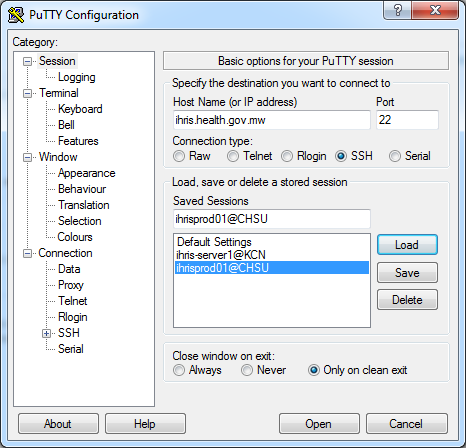 In Ubuntu, use the native TerminalRun: ssh ihris@ihris.health.gov.mwAccess to the server is secured by keys, as opposed to username/password. Each user's computer must have an authorised key to access the server via SSH.The private key is stored on an user's machine. While its paired public key is stored on the server ("host").The list of all authorised keys is stored in a file on the server:-/home/ihris/.ssh/authorized_keysSee this tutorial on administering SSH keys:-https://help.ubuntu.com/community/SSH/OpenSSH/KeysWhen a new user requires access to the server, follow the tutorial to generate a public and private key pair. Then grant access by inserting the new user's public key into this authorised keys file on the server.Log in to the server (from an authorised user's machine)ssh ihris@ihris.health.gov.mwOpen the authorised keys filevi /home/ihris/.ssh/authorized_keysPaste in the new user's public key into a single line (i.e. no carriage returns)Save the filePress <ESC>:wqDaily BackupsA backup of the Production database is scheduled every day at 18:00, using cron.To edit from server command prompt:-crontab -eAmend the following lines or add new lines:-0 18 * * * /home/ihris/bin/dbbackup.sh
0 1 * * * cd /ihris/grive/ && grive > /dev/null 2>&1GriveGrive is an open source Linux client for Google Drive. It is used as the offsite, cloud backup solution for database backups and important files, including the Subversion (svn) repository.When grive is executed, it synchronises all the contents of its folder to the ihrismalawi@gmail.com Google Drive account.Grive directory: /ihris/grive/Google Drive URL: https://drive.google.com/To execute grive, go to the Grive directory and simply enter grive.Note: Grive release 0.3.0 (see readme: https://github.com/Grive/) does not support symbolic links. So the files requiring backup must be located in the grive directory. Where necessary, create a symbolic link from its intended location to its location under /ihris/grive/, using the ln -s command.ScriptsCustom scripts directory: /home/ihris/bin/scripts/
(Symbolic linked to: /ihris/grive/scripts)dbbackup.shCreates new dump of the Production (ihris_manage) databaseRemoves old dumps, older than 7 dayslamp_restart.shRestarts Apache2 and Memcachedrebuild_environment_quick.shUser must specify which environment to rebuild e.g. demo1Drop all tables, cycle webserver, perform site update, import quick dataset from csv filesrebuild_environment.shUser must specify which environment to rebuild e.g. training1Drop all tables, cycle webserver, perform site update, import full dataset from csv filesOtherApache2:-Web server root directory: /var/www//var/log/apache2/error.log/var/log/apache2/access.logphpMyAdmin URL: http://ihris.health.gov.mw/phpmyadmin/Link to basic Unix commands: http://mally.stanford.edu/~sr/computing/basic-unix.htmlOther useful commands:-top - Displays top CPU processes and some system monitoring informationuptime - Displays the current time, how long the system has been running, how many users are currently logged on, and the system load averages for the past 1, 5, and 15 minutes.ihris@ihrisprod01:~$ uptime
 15:34:34 up 3 days, 22:56,  1 user,  load average: 0.05, 0.19, 0.17iHRIS User AccountsRolesThere are 3 roles for all users:-AdministratorRestricted to Technical Team members only.Executive ManagerRead-only users. Mainly report users.Geographic/Facility AccessHR Officers of each Cost Centre and managers of that particular dataset.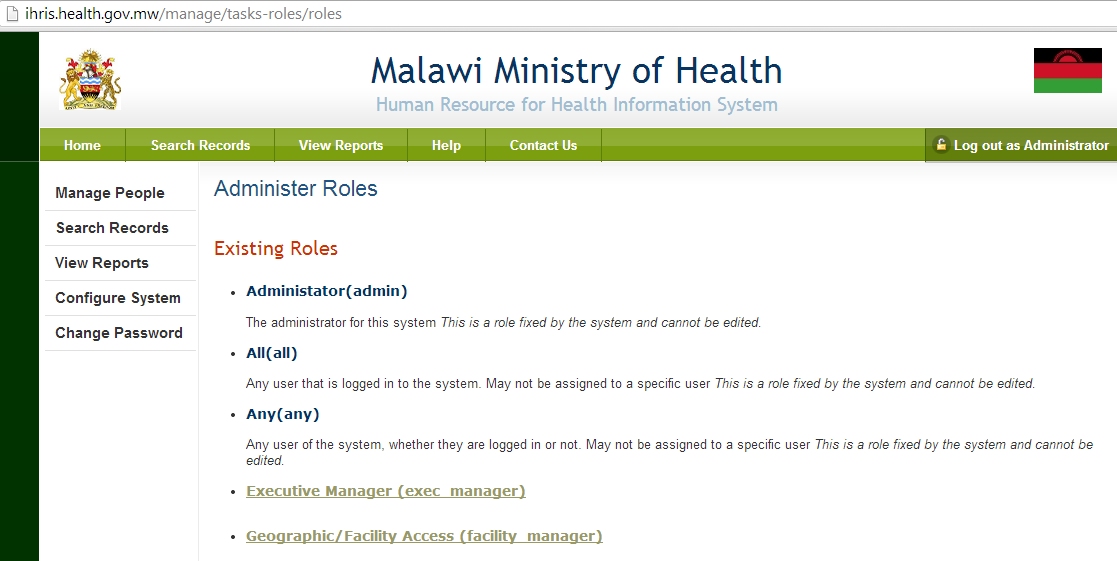 New UsersAll requests for new iHRIS users (in Production) should be sent to the Support Mailbox, where possible. So there is an audit trail. If it is part of a national rollout training session, then no email is required.All request should include the following information on the new user:-Given nameSurnameEmail addressJob, location and approval (where necessary)Upon receiving complete requests, an administrator should:-Log in to the required environmentGo to Configure System > Administer UsersSelect Add a new userFill in the relevant fieldsFollowing the convention of first initial and surname for all username e.g. hfung for Herman Fung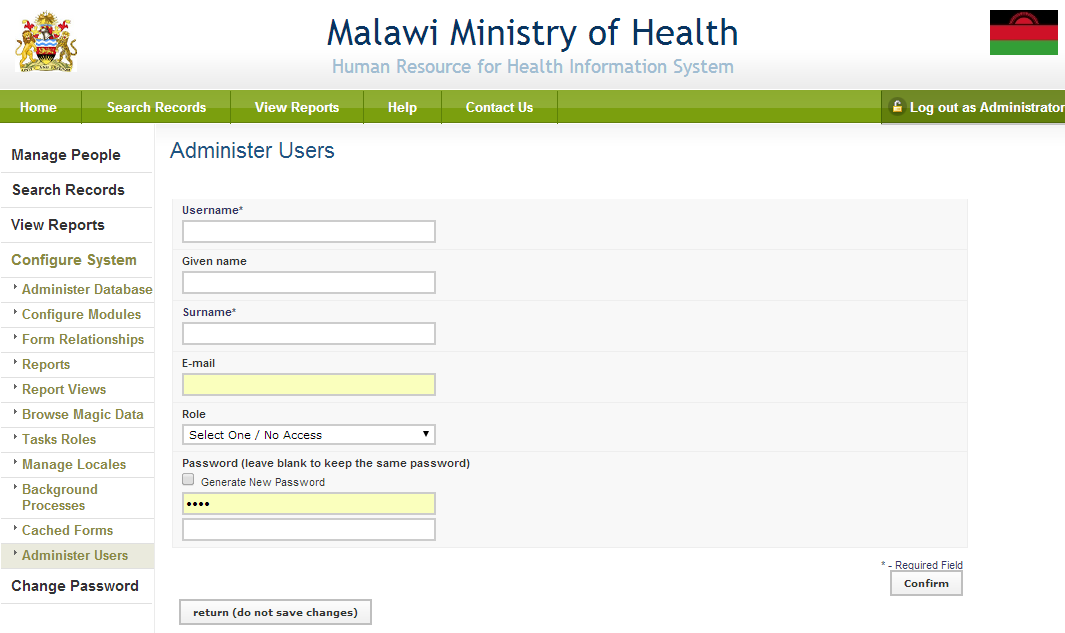 Ensure a valid email address for the user is entered, where possible.
The user's email address is used for the Forgot Password functionality.If an email address has been provided, check the Generate New Password option.If not, manually enter in a password.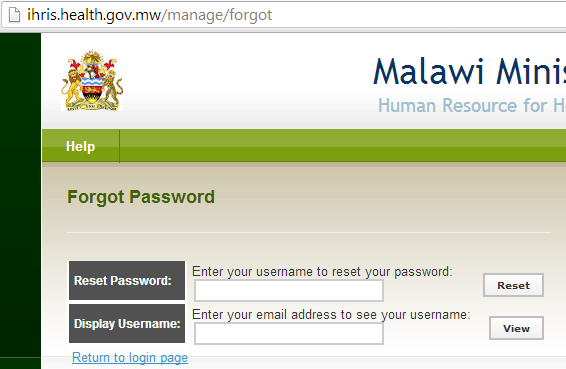 Select the relevant RoleClick <Confirm> and <Save>If the Role was Geographic/Facility Access, add their location facilityClick Add Facility/LocationSelect the required Cost Centre from the drop down menuClick <Confirm> and <Save>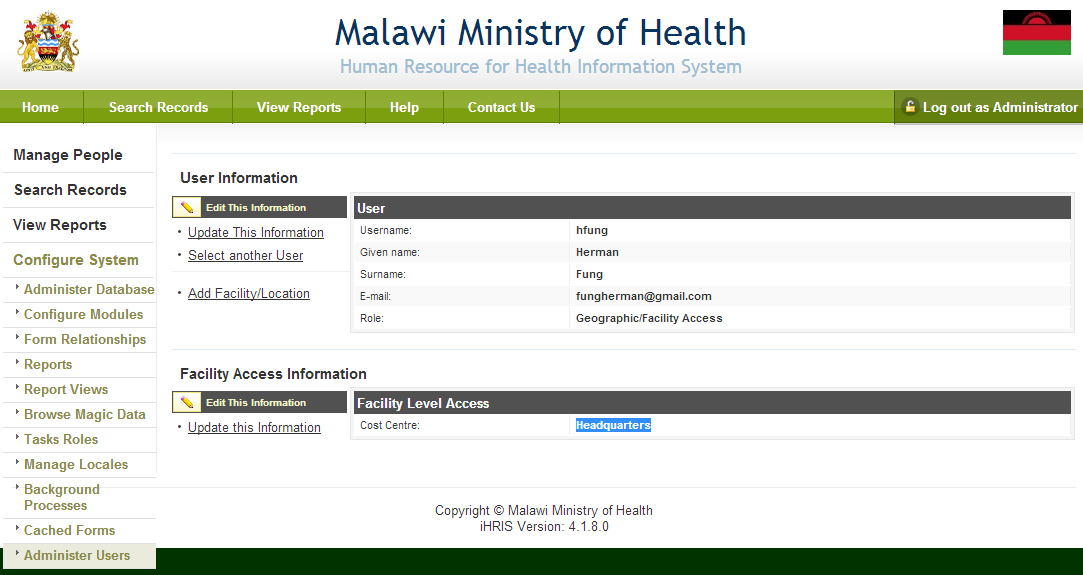 Reply to the request, stating the usernameIf an email address has been provided, instruct the user to use the Forgot username or password option to reset their own password.If no email address has been provided, communicate the password by other channels e.g. internal memoGlobal iHRIS CommunityThe organisation (Intrahealth) and project (CapacityPlus) behind the iHRIS software have set up a public Google Group, called the Global iHRIS Community.As well as the iHRIS Wiki (http://wiki.ihris.org/), this is an additional source of knowledge on the software and implementations around the world. It is also where iHRIS Malawi can share information with other countries and projects.The group has technical and non-technical discussions.URL: http://groups.google.com/group/ihris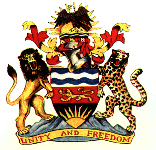 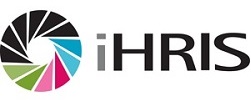 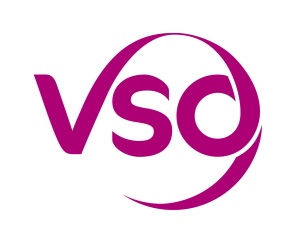 